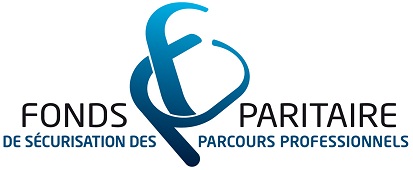 FAQ Evaluation Certificat CléACadre généralL’évaluation initiale est-elle obligatoire ?Oui elle est nécessaire à l’entrée d’un participant sur un parcours visant l’accès à la certification CléA.L’évaluation finale est-elle obligatoire ?Oui, elle est nécessaire à l’obtention de la certification.Les évaluations dans le cadre du socle sont-elles éligibles au CPF ou à un autre dispositif ?A ce jour, ces actions seront uniquement financées par le FPSPP à travers l’appel à projets. Dans le cadre de la certification CléA, un organisme de formation non habilité peut-il dispenser la formation si l’évaluation est réalisée par un organisme habilité?A compter du 1er janvier 2016, seules les formations réalisées par les organismes de formation habilités pourront mener à la certification CléA.Dans la mesure où la certification socle peut être obtenue domaine par domaine, comment effectuer le suivi ? L’appel à  projets porte uniquement sur la prise en charge de l’évaluation, toutefois la « plateforme informatique CléA » permettra de retracer le parcours du bénéficiaire et ainsi de connaître les domaines du socle acquis ainsi que ceux restant à acquérir pour l’obtention de la certification. Eligibilité des actionsSi un participant n’obtient pas la certification lors de son évaluation finale, le Fpspp prendra-t-il en charge une deuxième évaluation finale pour ce même participant ?Oui. Toutefois, le participant doit être envoyé en évaluation uniquement s’il a suivi une formation sur l’ensemble des domaines identifiés comme non acquis dans le cadre de l’évaluation préalable. La prise en charge du FPSPP est-elle maintenue si l’évaluation initiale n’est pas suivie d’une formation ?Oui, dans la mesure où une évaluation peut faire apparaître qu’un participant dispose déjà du niveau suffisant à l’obtention de la certification CléA.Les frais annexes et les dépenses liées à la rémunération sont-ils éligibles à une prise en charge FPSPP dans le cadre de l’appel à projets ? Ces dépenses ne sont pas éligibles à l’appel à projets, elles pourront être financées sur les fonds propres de l’OPCA.Habilitation et délégationLes salariés des branches n’ayant pas demandé la délégation socle auprès du COPANEF peuvent-ils bénéficier de la prise en charge du FPSPP ?Oui, pour ces salariés, l’Opca travaillera alors exclusivement avec les organismes habilités par le COPANEF.Les branches peuvent-elles encore demander la délégation socle auprès du COPANEF ? Quelles sont les prochaines échéances ?Oui, les instances du COPANEF se réunissent régulièrement.Un organisme de formation peut-il être habilité pour dispenser des formations qui ne viseraient pas l’intégralité du socle mais un ou plusieurs domaines du socle ?Oui.Une liste détaillée mise à jour régulièrement des organismes de formation habilités sera-t-elle accessible aux OPCA ?En effet, un site portail disponible en 2016 permettra d’effectuer le suivi des habilitations et d’accéder à une liste des organismes habilités.  